The problem: The sum of four consecutive 3-digit numbers is 866. What are the four numbers? (“Math Makes Sense 6”, Pearson, 2006, p. 63)The Model: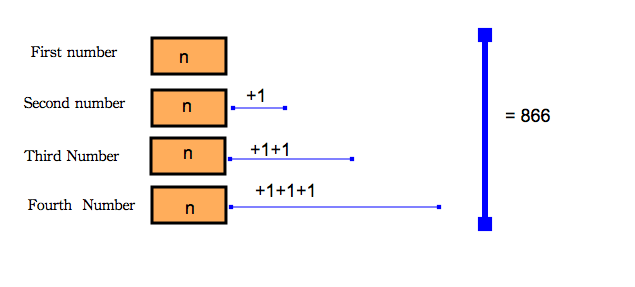 Procedural-symbolic stage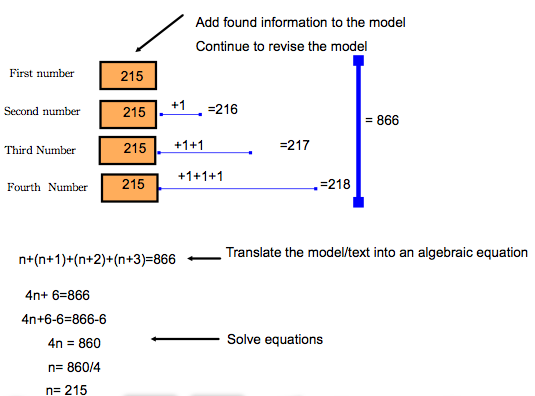 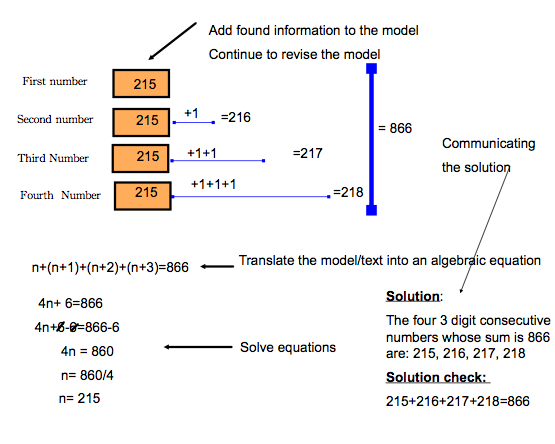 